Воспитание ребенка –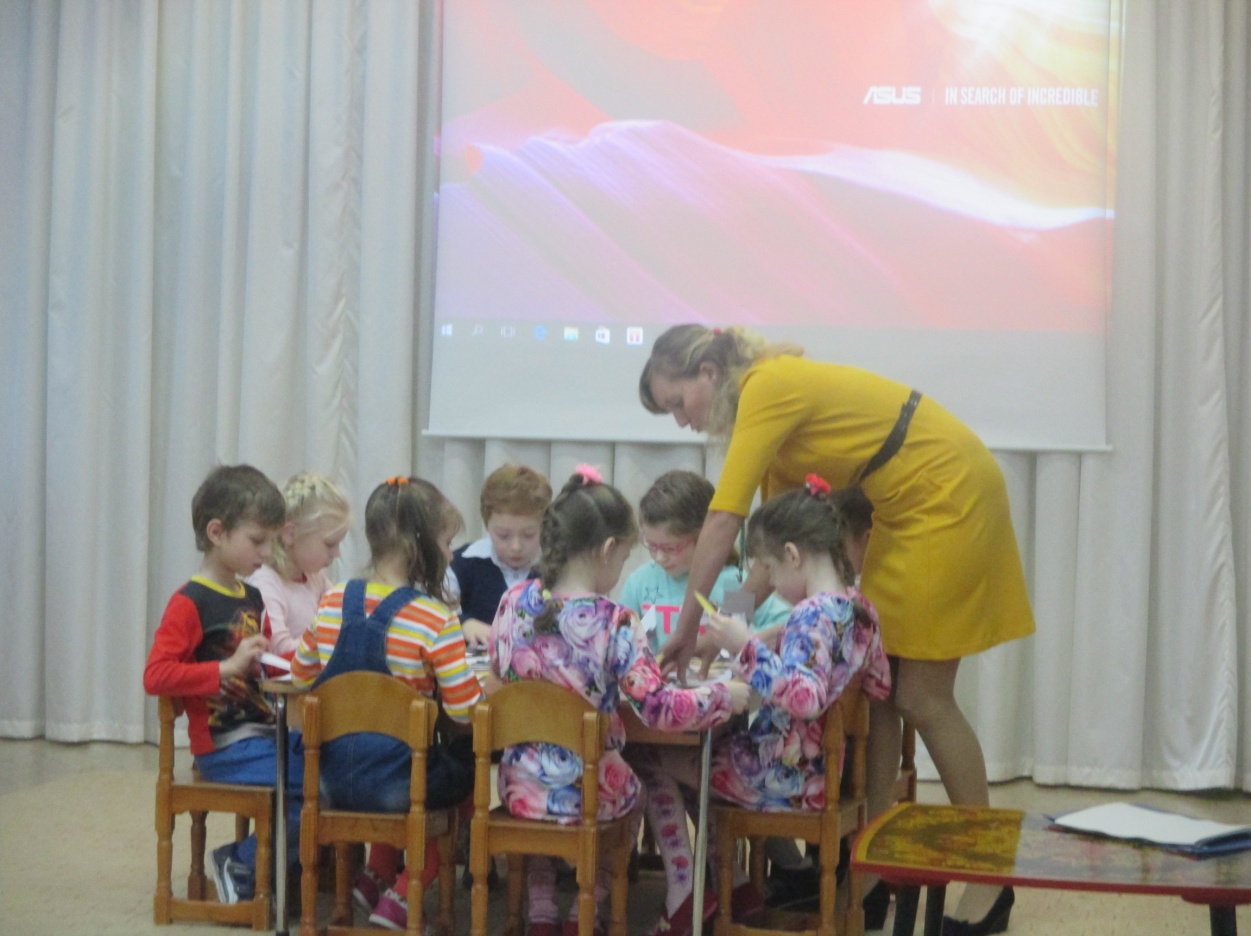 Непростая работенка,
Нужно научить дитяВсем основам бытия.Чтоб ребенок одевалсяИ в искусстве разбирался,
Знал, что плохо, а что нет,Развивал свой интеллект.Детский садик – его мир,Воспитатель в нем – кумир,
Помогает малышам,Подменяя на день мам.Нынче чествовать должныВоспитателей страны!
Пусть мечты их воплотятся,В быль из сказки превратятся!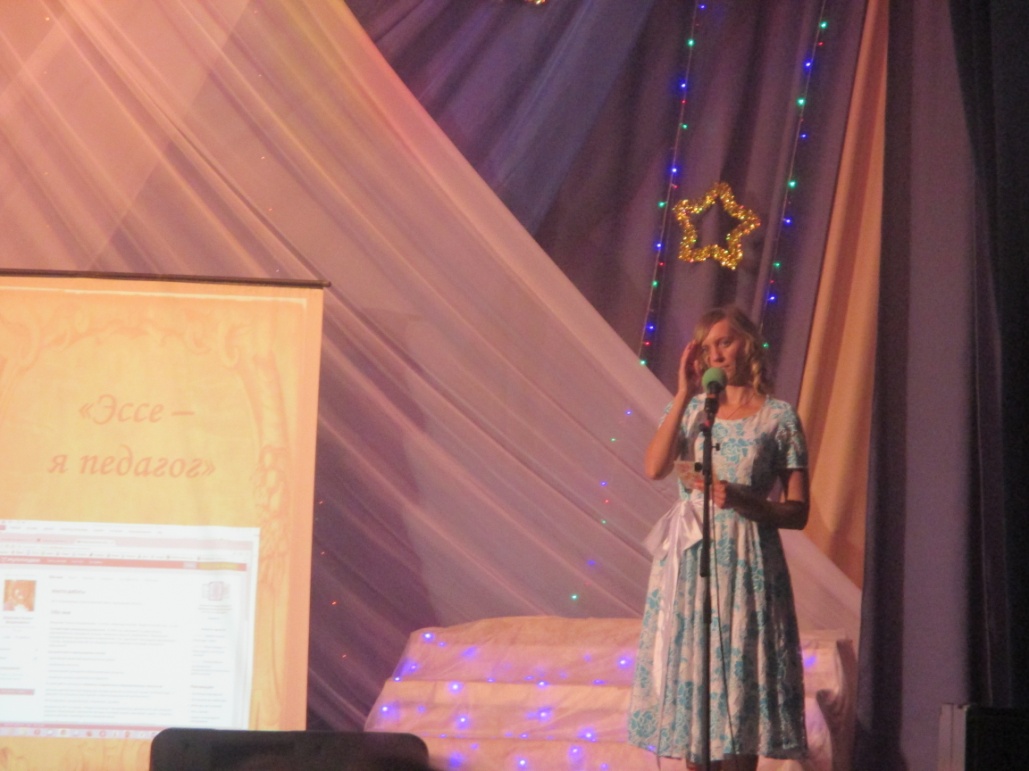 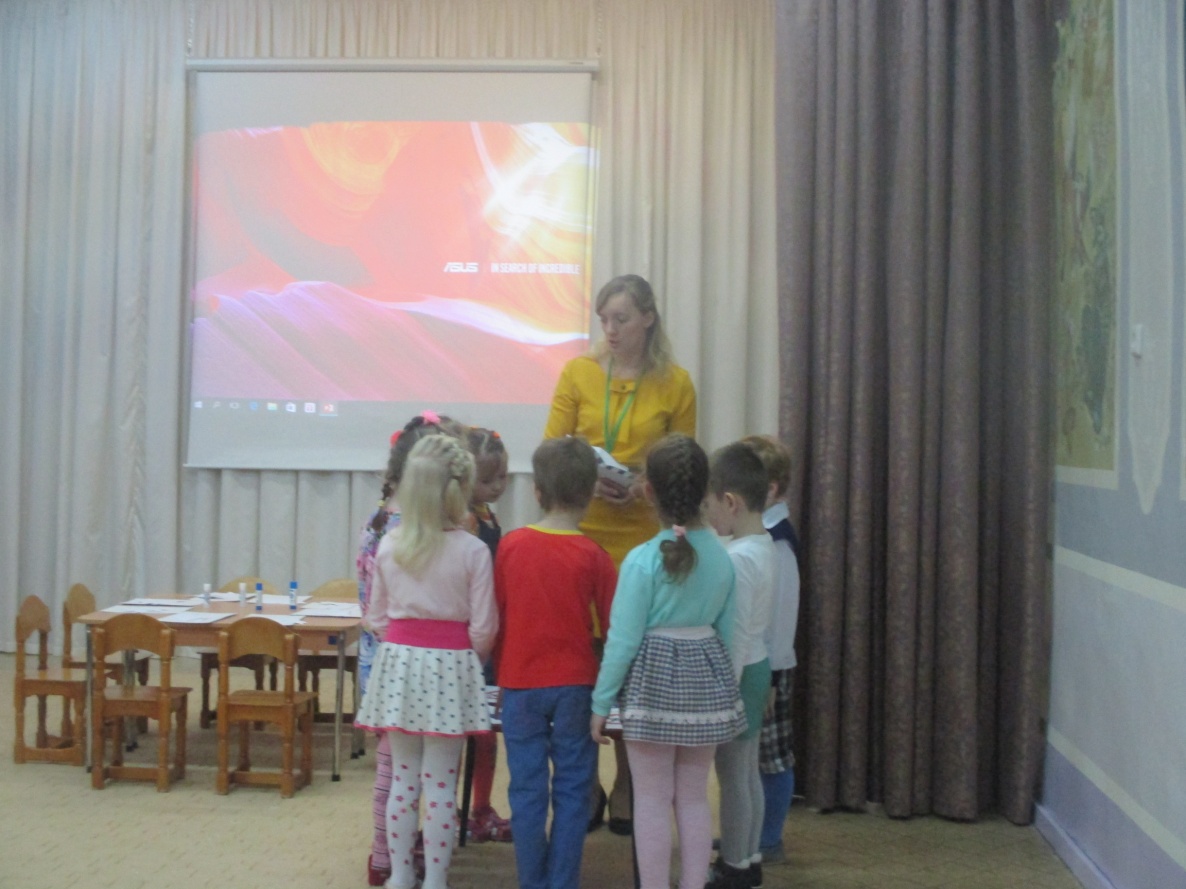 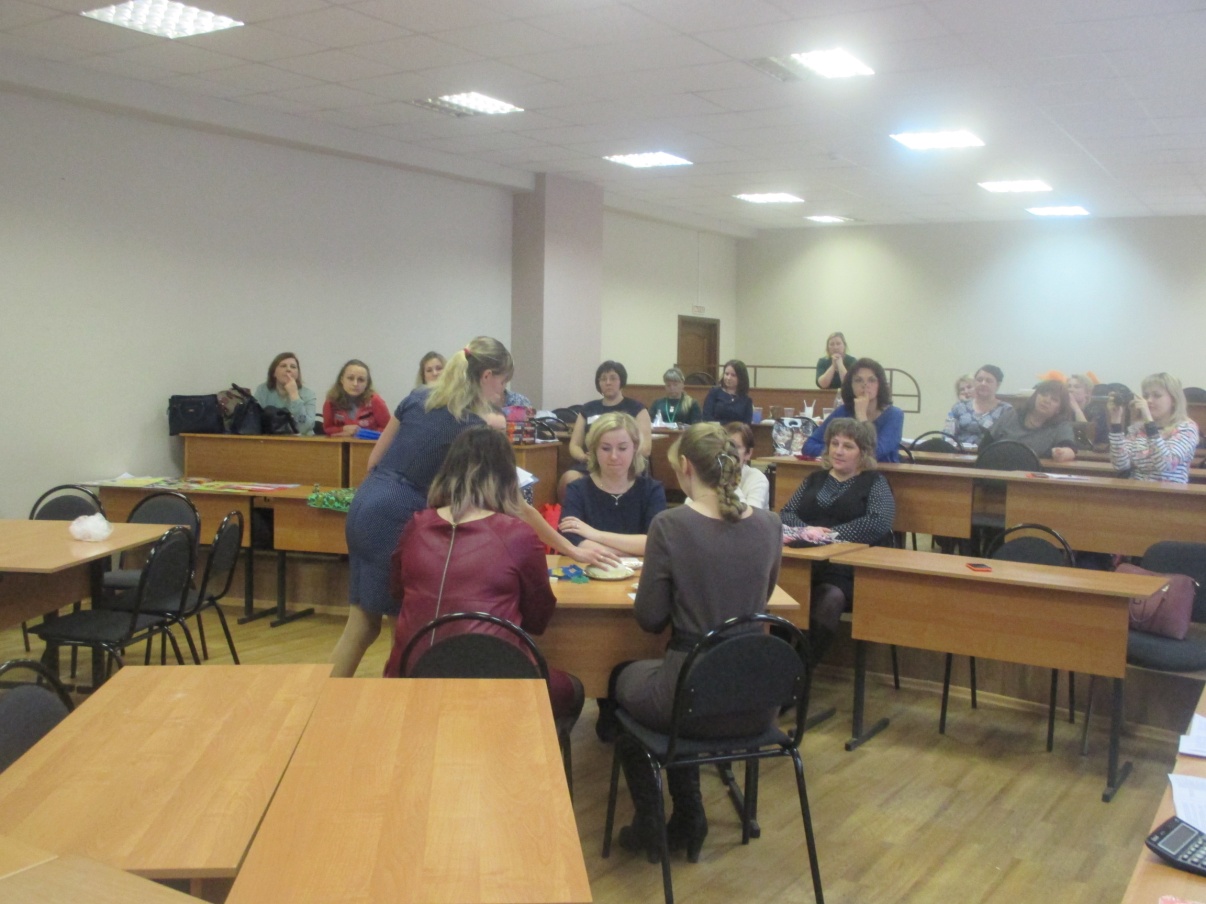 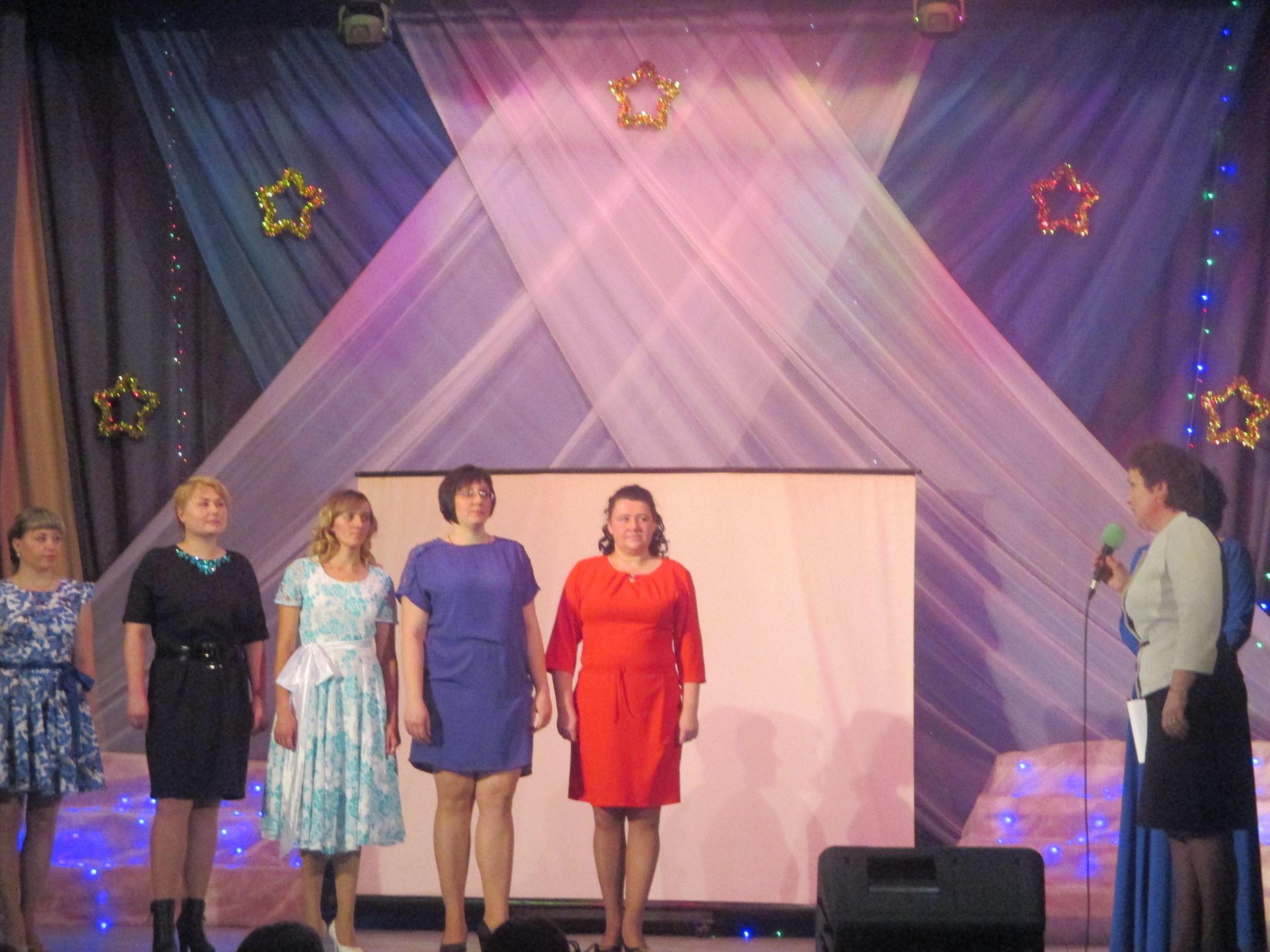 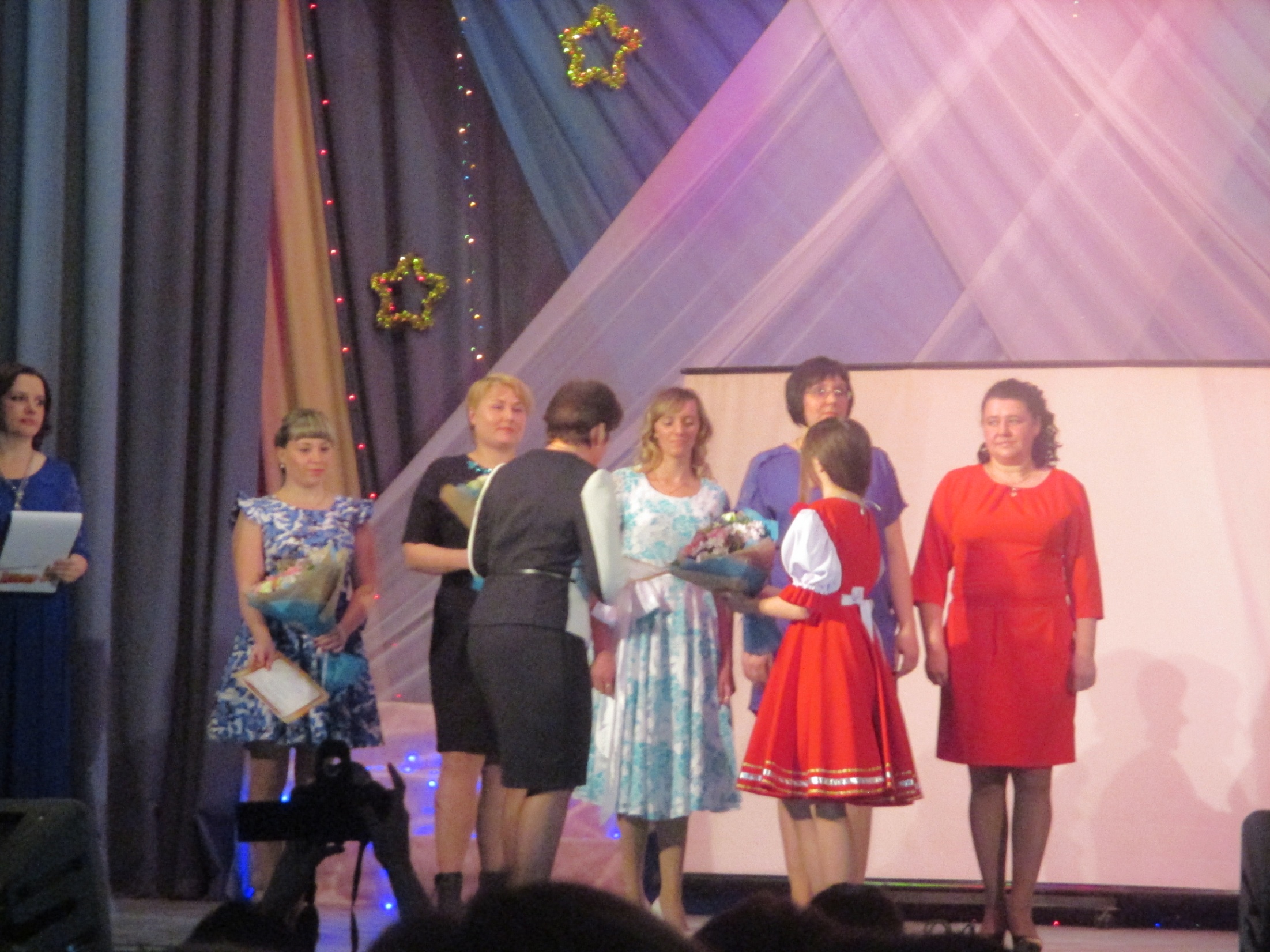 